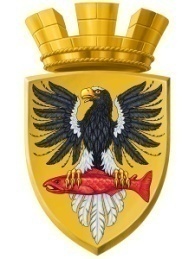                           Р О С С И Й С К А Я   Ф Е Д Е Р А Ц И ЯКАМЧАТСКИЙ КРАЙП О С Т А Н О В Л Е Н И ЕАДМИНИСТРАЦИИ ЕЛИЗОВСКОГО ГОРОДСКОГО ПОСЕЛЕНИЯот    30.  04.   2019				       №  465    -п      г. Елизово Руководствуясь п.1 ст. 11.7 Земельного кодекса Российской Федерации, п.2 ст. 3.3 Федерального закона от 25.10.2001 № 137-ФЗ «О введении в действие Земельного кодекса Российской Федерации», ст.14 Федерального  закона от 06.10.2003 № 131-ФЗ «Об общих принципах организации местного самоуправления в Российской Федерации»,  принимая во внимание уведомление Федеральной службы государственной регистрации, кадастра и картографии от 30.10.2018  за №КУВД-001/2018-4437786/1  о приостановлении постановки земельного участка на государственный кадастровый учет, на основании заявлении Коновалова С.А.,           ПОСТАНОВЛЯЮ:Признать утратившим силу постановление администрации Елизовского городского поселения   от 14.02.2018 № 151-п «Об утверждении схемы расположения земельного участка на кадастровом плане территории, формируемого путем перераспределения».Муниципальному казенному учреждению «Служба по обеспечению деятельности администрации Елизовского городского поселения» опубликовать (обнародовать) настоящее постановление в средствах массовой информации и разместить в информационно - телекоммуникационной сети «Интернет» на официальном сайте  администрации Елизовского городского поселения.3.	Контроль за исполнением настоящего постановления возложить на руководителя Управления архитектуры и градостроительства   администрации Елизовского городского поселения.4.	Настоящее постановление вступает в силу после официального опубликования (обнародования).Глава администрации Елизовского городского поселения                                                Д.Б. ЩипицынОб признании утратившим силу  постановление администрации Елизовского городского поселения   от 14.02.2018 № 151-п «Об утверждении схемы расположения земельного участка на кадастровом плане территории, формируемого путем перераспределения»